I. Tên Công ty:  CÔNG TY CỔ PHẦN ĐẦU TƯ KTM (KTM INVEST)- Loại hình Doanh nghiệp: Công ty Cổ phần- Điện thoại: 0246.675.0989                - Email: info.ktminvest@gmail.com- Trụ sở chính: Số 23 ngách 37/2, tổ 32, phố Dịch Vọng, Phường Dịch Vọng, quận Cầu Giấy, thành phố Hà Nội- Địa chỉ trang thông tin điện tử: www.ktminvest.vn- Người đại diện theo pháp luật trong hoạt động dịch vụ đưa người lao động Việt Nam đi làm việc ở nước ngoài theo hợp đồng:  Ông Vũ Hải Việt - Chức danh: Tổng Giám đốcII. Địa điểm kinh doanh: 1. Trung tâm đào tạo và giáo dục định hướng KTM – Địa điểm kinh doanh Công ty cổ phần đầu tư KTMĐịa chỉ: xóm Đồng Quốc, xã Phú Minh, huyện Sóc Sơn, thành phố Hà Nội2. Trung tâm Đào tạo và bồi dưỡng nghề - Địa điểm kinh doanh Công ty cổ phần đầu tư KTM Địa chỉ: Thôn Bến Trung, xã Bắc Hồng, huyện Đông Anh, thành phố Hà Nội3. Trung tâm Tư vấn và tiếp nhận hồ sơ  – Địa điểm kinh doanh Công ty cổ phần đầu tư KTM	Địa chỉ: Số A6-TT18(102), Khu đô thị Văn Quán – Yên Phúc, Phường Phúc La, Quận Hà Đông, thành phố Hà Nội, Việt Nam4. Văn phòng Xuất khẩu lao động VJIC – Địa điểm kinh doanh Công ty cổ phần đầu tư KTM	Địa chỉ: Số 02 Phùng Khắc Khoan, phường Đa Kao, quận 1, thành phố Hồ Chí Minh* Cơ sở giáo dục định hướng: + Tên cơ sở: Trung tâm đào tạo và giáo dục định hướng KTM Địa chỉ: xóm Đồng Quốc, xã Phú Minh, huyện Sóc Sơn, thành phố Hà Nội.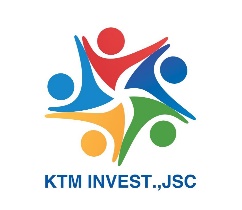 CÔNG TY CỔ PHẦN ĐẦU TƯ KTM